Tourelle d'extraction hélicoïde DZD 60/8 AUnité de conditionnement : 1 pièceGamme: 
Numéro de référence : 0087.0427Fabricant : MAICO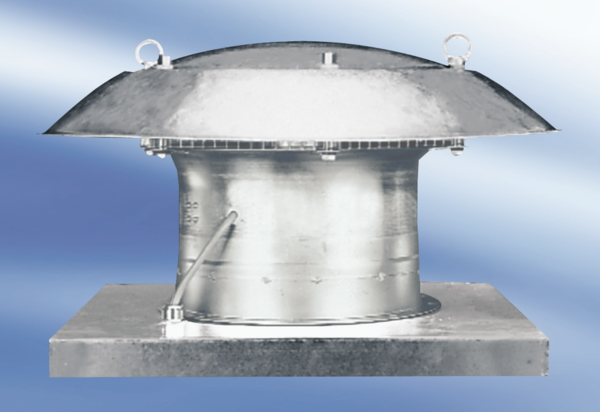 